Текстовий редактор MicroSoft WordТема: Таблиці в текстових документахПідготовчий етап:Запустити текстовий редактор Word.Встановіть шрифт Times New Roman, розмір символів – 14, вирівнювання – по ширині, абзац –– 0 см, міжрядковий інтервал – 1,5. Задати поля всі по , формат паперу — А4, орієнтація –– книжна. У верхньому колонтитулі вказати своє прізвище та ім'я.Завдання 1 (стор.1)5. Створити таблицю 1. Забезпечити автоматичну нумерацію першому стовпчику.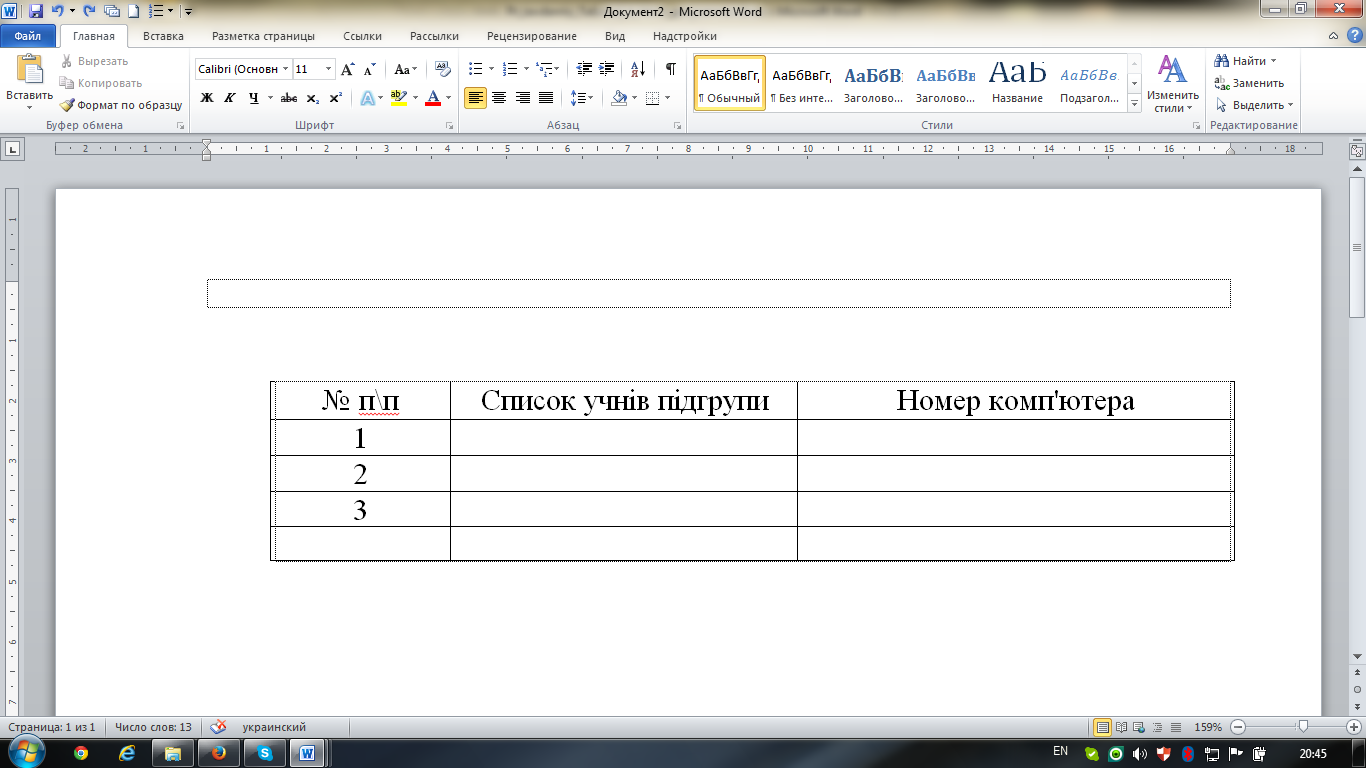 6. Заповнити таблицю 1.Завдання 2 (стор.2)7. Створити таблицю 2.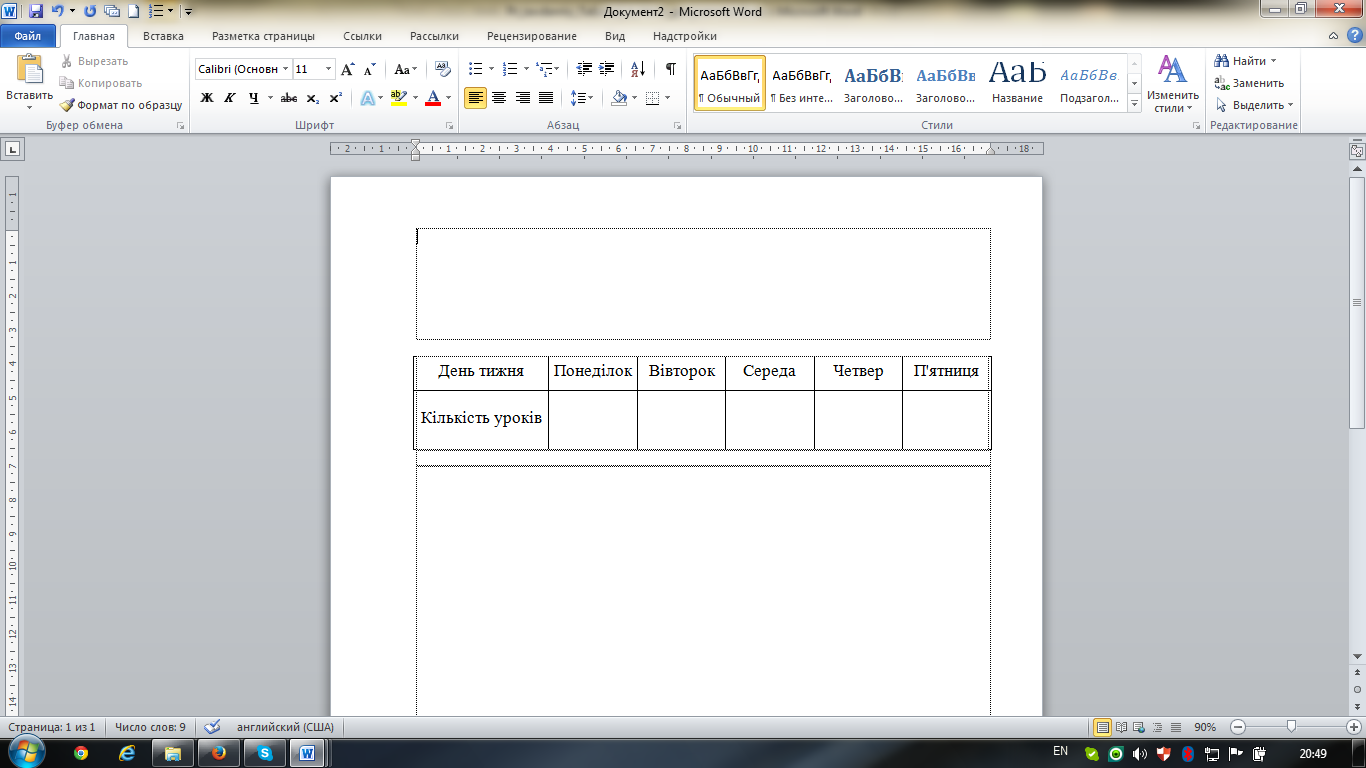 8. Заповнити таблицю 2.9. Доповнити таблицю 2 ще одним стовпчиком Разом. 10. *Провести в ньому автоматичний підрахунок суми загальної кількості уроків за тижденьЗберегти документ ...Текстовий процесор\Таблиця1_2_Прізвище. doc).Контрольні запитанняЯкими способами можна створити таблицю у Word?Як заповнювати таблицю?Як пересуватися від комірки до комірки уразі заповнення таблиці?У чому полягає суть редагування таблиці?Як вставляти стовпці і рядки? Як змінювати висоту рядка і ширину стовпця?Як виконуються обчислення у таблицях?Як здійснюється сортування даних у таблицях?